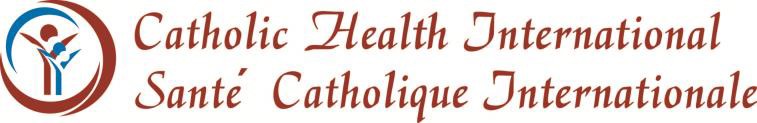 REGISTRATION FORMCatholic Leadership Formation ProgramYou can complete this form online, click on the email icon at the top of your screen and send to: hoakley@chpchi.com, or you can fax to 506-778-5303.Name:  	Position:  	Facility:  	Mailing Address:  	City & Postal Code: 	Telephone: Work ( 	)	Cell: ( 	) 	Fax: ( 	) 	email: 	Dietary or other needs: 	Reply to:Ms. Heather OakleyCatholic Health International 1710 rue Water Street Miramichi, NBE1N 1B4Tel: 506-650-2253   Fax: 506-778-5303